25 сентября 2018 № 208-рсс. Грачевка	О внесении изменений в решение Совета депутатов от 30.05.2013 № 214-рс         На основании статьи 346.29 части второй Налогового кодекса Российской Федерации и статьи 4 Устава муниципального образования Грачевский район, Совет депутатов РЕШИЛ:       1. Внести в раздел 3 «Значения корректирующего коэффициента базовой доходности К2» решения Совета депутатов от 30.05.2013г. № 214-рс «Об утверждении Положения о едином налоге на вмененный доход для отдельных видов деятельности» следующие изменения по видам предпринимательской деятельности:       1.1. пункт 1 изложить в следующей редакции: «1) оказание бытовых услуг – 1,0»;      1.2. пункт 4 изложить в следующей редакции: «4) оказание услуг по предоставлению во временное владение (в пользование) мест для стоянки автомототранспортных средств, а также по хранению автомототранспортных средств на платных стоянках – 1,0»;      1.3. пункт 5 изложить в следующей редакции: «5)оказание автотранспортных услуг по перевозке грузов – 1,0»;      1.4. пункт 6 изложить в следующей редакции: «6)оказание автотранспортных услуг по перевозке пассажиров – 1,0»;      1.5. пункт 9 изложить в следующей редакции: «9) розничная торговля, осуществляемая через объекты стационарной торговой сети, не имеющие торговых залов, а также через объекты нестационарной торговой сети, площадь торгового места в которых превышает 5 квадратных метров – 0,8»;      1.6. пункт 12 изложить в следующей редакции: «12)оказание услуг общественного питания через объект организации общественного питания, имеющий зал обслуживания посетителей – 1,0»;      1.7. пункт 19 изложить в следующей редакции: «19) оказание услуг по передаче во временное владение и (или) в пользование торговых мест, расположенных в объектах стационарной торговой сети, не имеющих торговых залов, объектов нестационарной торговой сети, а также объектов организации общественного питания, не имеющих залов обслуживания посетителей, если площадь каждого из них не превышает 5 квадратных метров – 1,0;     1.8 пункт 20 изложить в следующей редакции: «20)оказание услуг по передаче во временное владение и (или) в пользование торговых мест, расположенных в объектах стационарной торговой сети, не имеющих торговых залов, объектов нестационарной торговой сети, а также объектов организации общественного питания, не имеющих залов обслуживания посетителей, если площадь каждого из них превышает  квадратных метров – 1,0»;      1.9. пункт 21 изложить в следующей редакции: «21)оказание услуг по передаче во временное владение и (или) в пользование земельных участков для размещения объектов стационарной и нестационарной торговой сети, а также объектов организации общественного питания, если площадь земельного участка не превышает 10 квадратных метров – 1,0»;      2.0. пункт 22 изложить в следующей редакции: «21)оказание услуг по передаче во временное владение и (или) в пользование земельных участков для размещения объектов стационарной и нестационарной торговой сети, а также объектов организации общественного питания, если площадь земельного участка превышает 10 квадратных метров – 1,0».       2. Направить настоящее решение главе района для подписания.       3. Настоящее решение вступает в силу по истечении одного месяца со дня его официального опубликования на сайте www.право-грачевка.рф., но не ранее 1-го числа очередного налогового периода по единому налогу на вмененный доход для отдельных видов деятельности и подлежит размещению на официальном информационном сайте администрации Грачевского района.       4. Контроль за исполнением настоящего решения возложить на постоянную комиссию по бюджетной, налоговой и финансовой политике, собственности и экономическим вопросам. Председатель                                                                               Глава районаСовета депутатов             _____________                                                                             _____________Н. С. Кирьяков                                                                             О.М. СвиридовРазослано: Сигидаеву Ю.П., финансовый отдел, МРИ ФНС № 3 по Оренбургской области.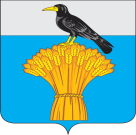 СОВЕТ ДЕПУТАТОВ МУНИЦИПАЛЬНОГО ОБРАЗОВАНИЯГРАЧЕВСКИЙ  РАЙОН ОРЕНБУРГСКОЙ ОБЛАСТИР Е Ш Е Н И Е